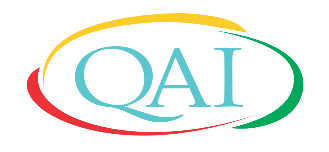 Change Adapt ImproveQuality and Accreditation InstituteCentre for Education & TrainingQuality Management System and Internal Auditor Training Course as per ISO 15189:2012Registration FormName Dr/Mr/Ms [in Capital letters)_________________________________________			Designation_____________________________________________________________			Name and Address of Organisation_________________________________________________		_______________________________________________________________________			Mobile_______________________________Email_________________________________		(Signature of the Participant)Course Fee: Rs. 6000 + GST@18% i.e Rs.1080 (Total fee Rs. 7080)Candidates are requested to pay the fee after confirmation mail.Completed form may please be sent to shivi@qai.org.inBank Transfer details are:Beneficiary name: Quality and Accreditation Institute Pvt. Ltd.Bank Account number: 003105031612Bank Details: ICICI Bank Limited, K-1, Senior Mall, Sector 18, Noida-201301Bank IFSC Code: ICIC0000031Date: 28 September – 4 October 2020 (21 hours Classes)PhotoVenue: QAI Secretariat (Virtual Platform)Photo